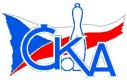 18.01.2015Souhrnné výsledky 16.kola:TJ Lokomotiva Valtice B	-  SK Baník Ratíškovice B       1:7     	2519-2629	(2,5:9,5)	16.01.TJ Sokol Vracov B	-  SK Baník Ratíškovice C       2:6	  2459-2523	(4:8)	17.01.SK Kuželky Dubňany C	-  TJ Sokol Šanov                     6:2	  2471-2448	(9:3)	18.01.KK Vyškov C	-  TJ Jiskra Kyjov                     5:3	  2431-2396	(6:6)	17.01.KK Sokol Litenčice	-  TJ Podlužan Prušánky C       6:2	  2644-2529	(7:5)	16.01.TJ Sokol Vracov C	-  TJ Sokol Mistřín B                6:2	  2649-2599	(7:5)	16.01.TJ Podlužan Prušánky B	-  TJ Sokol Vážany                   7:1	  2667-2645	(9:3)	16.01.Tabulka:	1.	TJ Sokol Šanov 	16	12	0	4	89,5:38,5	117,0:75,0	2573	24	2.	SK Baník Ratíškovice B	16	12	0	4	88,0:40,0	122,0:70,0	2631	24	3.	TJ Sokol Vážany 	16	10	1	5	73,0:55,0	101,0:91,0	2589	21	4.	TJ Sokol Mistřín B	16	9	1	6	71,5:56,5	100,0:92,0	2569	19	5.	TJ Jiskra Kyjov 	16	9	1	6	70,0:58,0	103,5:88,5	2566	19	6.	KK Sokol Litenčice 	16	9	0	7	70,5:57,5	105,0:87,0	2549	18	7.	TJ Podlužan Prušánky B	16	7	2	7	67,5:60,5	103,0:89,0	2527	16	8.	TJ Podlužan Prušánky C	16	8	0	8	59,0:69,0	87,0:105,0	2538	16	9.	SK Kuželky Dubňany C	16	7	1	8	64,5:63,5	96,0:96,0	2543	15	10.	TJ Sokol Vracov C	16	6	0	10	55,5:72,5	85,0:107,0	2522	12	11.	TJ Lokomotiva Valtice B	16	6	0	10	49,5:78,5	83,5:108,5	2518	12	12.	KK Vyškov C	16	4	3	9	52,0:76,0	87,0:105,0	2468	11	13.	TJ Sokol Vracov B	16	5	1	10	47,5:80,5	81,5:110,5	2492	11	14.	SK Baník Ratíškovice C	16	2	2	12	38,0:90,0	72,5:119,5	2497	6	TJ Podlužan Prušánky B	2667	7:1	2645	TJ Sokol Vážany			(9:3)	LAUKO Jiří	469	2:0	440	SEDLÁČEK Petr	BENADA Filip	453	2:0	425	ZAHRADNÍK Dušan	FLAMÍK Pavel	433	2:0	411	ŽELEZNÝ Miloslav	ZÁLEŠÁKOVÁ Sára	417	0:2	480	MALÝ Petr	VALIŠ Ladislav	429	1,5:0,5	427	LASOVSKÝ Dušan	PÁLKA Michal	466	1,5:0,5	462	KAMENIŠŤÁK Josefrozhodčí: Libor Zvědělíkdiváků: 25, utkání trvalo: 4:30Příští utkání v neděli 1.2.2015 v 9:00 hod.  TJ Sokol Vážany – TJ Sokol Vracov !C“